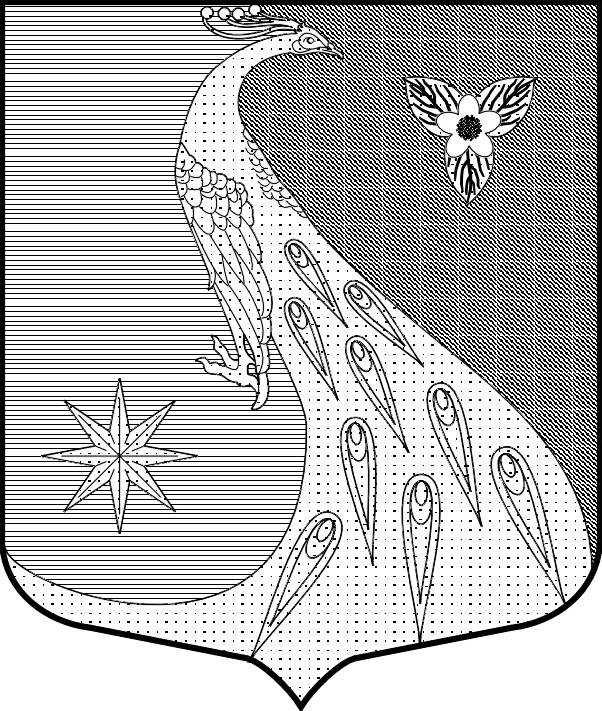 ЛЕНИНГРАДСКАЯ ОБЛАСТЬЛУЖСКИЙ МУНИЦИПАЛЬНЫЙ РАЙОНАДМИНИСТРАЦИЯ СКРЕБЛОВСКОГО СЕЛЬСКОГО ПОСЕЛЕНИЯП О С Т А Н О В Л Е Н И ЕОт 17.12.2019  г.				№ 429Об утверждении муниципальной программы «Профилактика правонарушений в Скребловском сельском  поселении Лужского района Ленинградской области на  2020-2022 годы»              Руководствуясь  Федеральным законом от 06 октября 2003 года № 131-ФЗ «Об общих принципах организации местного самоуправления в Российской Федерации», с целью обеспечения безопасности на территории  Скребловского сельского поселения Лужского района Ленинградской области, на основании Устава Скребловского сельского поселения,  ПОСТАНОВЛЯЮ: 1. Утвердить муниципальную программу «Профилактика правонарушений в Скребловском сельском поселении на 2020-2022 годы». 2. Обеспечить размещение настоящего постановления в сети Интернет на официальном сайте администрации  Скребловского сельского поселения.	 3.   Контроль  за  исполнением  настоящего  постановления  оставляю  за  собой.Глава  администрацииСкребловского  сельского поселения                                                    Е.А.Шустрова                                                                                                                                                                                                                                                            УТВЕРЖДЕНА Постановлением администрацииСкребловского сельского поселения	                             От 17.12.2019 г. № 429	 ПАСПОРТмуниципальной программы «Профилактика правонарушенийв Скребловском сельском поселениина 2020 – 2022 годы»Анализ исходного состояния проблемы,подлежащей решению на программной основеПравовую основу комплексной программы профилактики правонарушений в Скребловском  сельском поселении на 2020 – 2022 годы (далее - Программа) составляют Конституция Российской Федерации, Федеральные законы, Указы Президента Российской Федерации, Уголовный кодекс Российской Федерации, Кодекс Российской Федерации об административных правонарушениях, иные федеральные нормативные правовые акты, а также принимаемые в соответствии с ними нормативные правовые акты государственных органов.Профилактика правонарушений остается одним из главных инструментов противодействия преступности. Наиболее уязвимое направление - это профилактика правонарушений и преступности среди несовершеннолетних.С целью предупреждения молодежной преступности в учебном заведении поселения проводились лекции, беседы по правовой и антинаркотической тематике. В предстоящий период основной задачей всех субъектов профилактики правонарушений остается контроль за под учетной категорией несовершеннолетних, привлечение всех структур и ведомств для профилактической работы с ними, недопущение повторной преступности, принятие мер по исправлению детей и подростков и снятия их с учета.В общем, характер преступности обусловлен в основном социальной нестабильностью во многих семьях, отсутствием материальных средств и возможностью трудоустроиться, асоциальный и порой паразитический образ жизни некоторых граждан, пьянство, наркомания и т.д.Все эти факты указывают на необходимость координации деятельности всех субъектов профилактики правонарушений в Скребловском сельском поселении, принятие  муниципальной программы профилактики правонарушений в  Скребловском  сельском поселении на 2020-2022 г.г., что повлечет за собой снижение количества правонарушений, улучшит взаимодействие органов системы профилактики правонарушений.2. Цели и задачи Программы2.1. Целью Программы являются:- комплексное решение проблемы профилактики правонарушений;- обеспечение безопасности жителей  Скребловского  сельского поселения;- профилактика правонарушений на территории Скребловского  сельского поселения;- предупреждение безнадзорности и беспризорности среди несовершеннолетних;- выявление и устранение причин и условий, способствующих совершению правонарушений;- координация деятельности органов и учреждений системы профилактики правонарушений;- снижение уровня преступности на территории  Скребловского сельского поселения;- проведение мероприятий по противодействию экстремизма.2.2. Задачами программы являются:- воссоздание системы социальной профилактики правонарушений, направленной прежде всего на активизацию борьбы с пьянством, алкоголизмом, наркоманией; преступностью, безнадзорностью, беспризорностью несовершеннолетних, незаконной миграцией и рессоциализацию лиц, освободившихся из мест лишения свободы;- вовлечение в предупреждение правонарушений представителей предприятий, учреждений, организаций всех форм собственности, а также общественных организаций;- снижение «правового нигилизма» населения, создание системы стимулов для ведения законопослушного образа жизни;- повышение оперативности реагирования на заявления и сообщения о правонарушении за счет наращивания сил правопорядка и технических средств контроля за ситуацией в общественных местах;- оптимизация работы по предупреждению и профилактике правонарушений, совершаемых на улицах и в общественных местах.3. Перечень мероприятий и работ по реализации Программы4. Координация программных мероприятий	4.1.  Координация деятельности субъектов профилактики правонарушений, а также выполнения программных мероприятий возлагается на администрацию Скребловского сельского поселения.4.2. К полномочиям администрации относятся:-  проведение комплексного анализа состояния профилактики правонарушений на территории Скребловского сельского поселения с последующей выработкой рекомендаций субъектам профилактики;- разработка проектов муниципальных программ по профилактике правонарушений, контроль  за их выполнением;- предоставление совету депутатов  Скребловского сельского поселения  информации о состоянии профилактической деятельности;-    координация деятельности субъектов профилактики по:а)   предупреждению  правонарушений;б) подготовке проектов нормативных правовых актов в сфере профилактики правонарушений;в)   укреплению взаимодействия и налаживанию тесного сотрудничества с населением, средствами массовой информации.5. Оценка эффективности реализации программных мероприятийРеализация Программы позволит:- повысить эффективность системы социальной профилактики правонарушений, привлечь к организации деятельности по предупреждению правонарушений организации всех форм собственности (по согласованию), а также общественные организации (по согласованию);- обеспечить нормативное правовое регулирование профилактики правонарушений;- улучшить информационное обеспечение деятельности муниципальных органов и общественных организаций по обеспечению охраны общественного порядка на территории  Скребловского сельского поселения;- оздоровить обстановку на улицах и в общественных местах;- улучшить профилактику правонарушений среди несовершеннолетних и молодежи;- повысить уровень доверия населения к правоохранительным органам.6. Организация, формы и методы управления Программой  Контроль за исполнением Программы осуществляет глава администрации Скребловского сельского поселения. Приложение 1к муниципальной программеПлан мероприятий муниципальной программы«Профилактика правонарушений в Скребловском сельском поселении на 2020 – 2022 годы»
Приложение 2к муниципальной программеПрогнозные значения показателей (индикаторов) реализации муниципальной программы«Профилактика правонарушений в Скребловском сельском поселении на 2020 – 2022 годы»
Полное НаименованиеМуниципальная программа «Профилактика правонарушений в Скребловском сельском поселении на 2020 – 2022 годы»Ответственный исполнитель муниципальной программыАдминистрация Скребловского сельского поселенияУчастники муниципальной программыАдминистрация Скребловского  сельского поселенияСКЦ «Лидер», библиотекиЦели муниципальной программыРешение проблемы профилактики правонарушений, повышение безопасности жителей Скребловского сельского поселения, профилактика правонарушений на территории Скребловского сельского поселения, снижение уровня преступностиЗадачи муниципальной программы- комплексное решение проблемы профилактики правонарушений;- обеспечение безопасности жителей  Скребловского сельского поселения;- профилактика правонарушений на территории Скребловского сельского поселения;- предупреждение безнадзорности и беспризорности среди несовершеннолетних;- выявление и устранение причин и условий, способствующих совершению правонарушений;- координация деятельности органов и учреждений системы профилактики правонарушений;- снижение уровня преступности на территории  Скребловского сельского поселения;- профилактика проявлений экстремизма и терроризма.Этапы и сроки реализации муниципальной программы2020-2022 годыОбъемы бюджетных ассигнований муниципальной программыНе предусмотреноОжидаемые результаты реализации муниципальной программыПрофилактика правонарушений в Скребловском  сельском поселении, снижение уровня преступности на территории  Скребловского сельского поселения, снижение количества лиц употребляющих алкогольные и наркотические вещества № п/пМероприятия Ответственные исполнителиСроки исполненияИсточники финансирования(тыс. руб.)1.Разработка и принятие программы профилактики правонарушений на территории Скребловского сельского поселения.Администрация сельского поселенияпервый квартал 2020 года-2.Обеспечение регулярного выступления руководящего состава администрации Скребловского сельского поселения, сотрудников  ОВД перед населением Скребловского сельского поселения, в трудовых коллективах, по месту жительства о разъяснении состояния работы по профилактики преступлений и правонарушений и принимаемых мерах по обеспечению правопорядка, безопасности на улицах и в других общественных местах.Администрация сельского поселения2020-2022-3.Организовать работу населения в охране общественного порядка путем создания добровольных народных дружинАдминистрация сельского поселенияВ течении  2020 года-4.При проведении публичных мероприятий привлекать членов добровольных народных дружин к охране общественного порядкаАдминистрация сельского поселения2020-2022-5.Проведение работы по профориентации выпускников образовательных учрежденийМОУ «Скребловская средняя школа»2020-20226.Организация и содержание в надлежащем порядке спортивных площадок при образовательных учреждениях.МОУ «Скребловская средняя школа»(за спортивными площадками при школах),администрация сельского поселения2020-2022-7.Обеспечение занятости детей из малообеспеченных семей в спортивных секциях образовательных учреждений, учреждениях культурыМОУ «Скребловская средняя школа»,СКЦ «Лидер»2020-2022-8.Организовать создание и работу   «Общественных советов по работе с семьями»Администрация сельского поселения2020-2022-9.Создать на базе библиотек  информационный центр по проблемам детства и юношестваАдминистрация сельского поселенияСКЦ «Лидер»2020-2022-10.Вовлекать несовершеннолетних, состоящих на учете в ОДН в спортивные мероприятиясоревнования, фестивали и т.д.) во внеурочное и каникулярное времяАдминистрация Скребловского сельского поселения, МОУ «Скребловская средняя школа», СКЦ «Лидер»2020-2022-11.Организовать проведение семинаров, лекций для обучающихся в образовательном учреждении о профилактике и борьбе с незаконным оборотом и употреблением наркотиков, пьянством,  алкоголизмом, терроризмом и экстремизмом, изготовление наглядной агитации о профилактике и борьбе с незаконным оборотом и употреблением наркотиков, пьянством,  алкоголизмомАдминистрация сельского поселения, МОУ «Скребловская средняя школа»,СКЦ «Лидер»2020-2022-12.Проведение «Антинаркотических акций», конкурсов рисунков, фотографий среди несовершеннолетнихАдминистрация Скребловского сельского поселения, МОУ «Скребловская средняя школа»,СКЦ «Лидер»2020-2022-13.Информировать граждан о способах и средствах правомерной защиты от преступных посягательств, действиях при обнаружении подозрительных предметов, угрозе терроризма, путем проведения соответствующей разъяснительной работы при проведении сходов, митингов, собранийАдминистрация Скребловского сельского поселения2020-2022-14.Проведение комплексных 
обследований муниципальных образовательных учреждений, объектов культуры и прилегающих к ним территорий, в целях 
проверки их антитеррористической защищенности и противопожарной безопасностиАдминистрация Скребловского сельского поселения, органы полиции, МОУ «Скребловская средняя школа»2020-2022-15.Проведение рейдов, обследований домашних условий неблагополучных семей совместно с представителями  КДНиЗПКДНиЗП, администрация сельского поселения2020-2022-16.Информационное просвещение населения путём организации в СМИ постоянных тематических рубрик, ориентированных  на   укреплениесемейных  ценностей и традиций,привлечение общественного мнения к проблемам современной семьи, популяризации положительных форм семейного воспитания, формирование сознательного отношения к воспитанию детейВсе органы и учреждения системы профилактики безнадзорности и правонарушений несовершеннолетних2020-2022-Наименование объекта, мероприятияСрок финансированияПланируемые объемы финансирования (тыс. рублей в действующих ценах года реализации мероприятия)Планируемые объемы финансирования (тыс. рублей в действующих ценах года реализации мероприятия)Планируемые объемы финансирования (тыс. рублей в действующих ценах года реализации мероприятия)Планируемые объемы финансирования (тыс. рублей в действующих ценах года реализации мероприятия)Планируемые объемы финансирования (тыс. рублей в действующих ценах года реализации мероприятия)Индикаторы реализации (целевые задания)Главный распорядитель бюджетных средствРаспорядитель (получатель)бюджетных средствИсполнители мероприятийНаименование объекта, мероприятияСрок финансированиявсегов том числев том числев том числев том числеИндикаторы реализации (целевые задания)Главный распорядитель бюджетных средствРаспорядитель (получатель)бюджетных средствИсполнители мероприятийНаименование объекта, мероприятияСрок финансированиявсегоместный бюджетобластной бюджетфедеральный бюджетпрочие источникиИндикаторы реализации (целевые задания)Главный распорядитель бюджетных средствРаспорядитель (получатель)бюджетных средствИсполнители мероприятий12345678910Основное мероприятие «Организационно-методическое обеспечение профилактики правонарушений»Основное мероприятие «Организационно-методическое обеспечение профилактики правонарушений»Основное мероприятие «Организационно-методическое обеспечение профилактики правонарушений»Основное мероприятие «Организационно-методическое обеспечение профилактики правонарушений»Основное мероприятие «Организационно-методическое обеспечение профилактики правонарушений»Основное мероприятие «Организационно-методическое обеспечение профилактики правонарушений»Основное мероприятие «Организационно-методическое обеспечение профилактики правонарушений»Основное мероприятие «Организационно-методическое обеспечение профилактики правонарушений»Основное мероприятие «Организационно-методическое обеспечение профилактики правонарушений»Основное мероприятие «Организационно-методическое обеспечение профилактики правонарушений»Участие в обучающих семинарах, лекциях по профилактике правонарушений20192 мер./0,0 руб.Администрация Скребловского сельского поселенияАдминистрация Скребловского сельского поселенияУчастие в обучающих семинарах, лекциях по профилактике правонарушений20203 мер./0,0 руб.Администрация Скребловского сельского поселенияАдминистрация Скребловского сельского поселенияУчастие в обучающих семинарах, лекциях по профилактике правонарушений20214 мер./0,0 руб.Администрация Скребловского сельского поселенияАдминистрация Скребловского сельского поселенияОсновное мероприятие «Развитие  информирования населения о деятельности добровольных народных дружин»Основное мероприятие «Развитие  информирования населения о деятельности добровольных народных дружин»Основное мероприятие «Развитие  информирования населения о деятельности добровольных народных дружин»Основное мероприятие «Развитие  информирования населения о деятельности добровольных народных дружин»Основное мероприятие «Развитие  информирования населения о деятельности добровольных народных дружин»Основное мероприятие «Развитие  информирования населения о деятельности добровольных народных дружин»Основное мероприятие «Развитие  информирования населения о деятельности добровольных народных дружин»Основное мероприятие «Развитие  информирования населения о деятельности добровольных народных дружин»Основное мероприятие «Развитие  информирования населения о деятельности добровольных народных дружин»Основное мероприятие «Развитие  информирования населения о деятельности добровольных народных дружин»Создание тематических стендов для привлечения внимания населения к деятельности добровольных народных дружин20191 мер./0,0 руб.Создание тематических стендов для привлечения внимания населения к деятельности добровольных народных дружин20201 мер./0,0 руб.Создание тематических стендов для привлечения внимания населения к деятельности добровольных народных дружин20211 мер./0,0 руб.Основное мероприятие «Работа с социально-незащищенными слоями населения»Основное мероприятие «Работа с социально-незащищенными слоями населения»Основное мероприятие «Работа с социально-незащищенными слоями населения»Основное мероприятие «Работа с социально-незащищенными слоями населения»Основное мероприятие «Работа с социально-незащищенными слоями населения»Основное мероприятие «Работа с социально-незащищенными слоями населения»Основное мероприятие «Работа с социально-незащищенными слоями населения»Основное мероприятие «Работа с социально-незащищенными слоями населения»Основное мероприятие «Работа с социально-незащищенными слоями населения»Основное мероприятие «Работа с социально-незащищенными слоями населения»Участие в организации спортивных мероприятий, соревнований, фестивалей и т.д. для детей из малообеспеченных семей и несовершеннолетних, состоящих на учете в ОДН20192 мер./0,0 руб.Участие в организации спортивных мероприятий, соревнований, фестивалей и т.д. для детей из малообеспеченных семей и несовершеннолетних, состоящих на учете в ОДН20203 мер./0,0 руб.Участие в организации спортивных мероприятий, соревнований, фестивалей и т.д. для детей из малообеспеченных семей и несовершеннолетних, состоящих на учете в ОДН20214 мер./0,0 руб.Основное мероприятие «Организация работы по первичной профилактике зависимостей среди молодежи»Основное мероприятие «Организация работы по первичной профилактике зависимостей среди молодежи»Основное мероприятие «Организация работы по первичной профилактике зависимостей среди молодежи»Основное мероприятие «Организация работы по первичной профилактике зависимостей среди молодежи»Основное мероприятие «Организация работы по первичной профилактике зависимостей среди молодежи»Основное мероприятие «Организация работы по первичной профилактике зависимостей среди молодежи»Основное мероприятие «Организация работы по первичной профилактике зависимостей среди молодежи»Основное мероприятие «Организация работы по первичной профилактике зависимостей среди молодежи»Основное мероприятие «Организация работы по первичной профилактике зависимостей среди молодежи»Основное мероприятие «Организация работы по первичной профилактике зависимостей среди молодежи»Участие в проведении мероприятий, приуроченных к Международному дню борьбы с наркоманией и наркобизнесом20192 мер./0,0 руб.Участие в проведении мероприятий, приуроченных к Международному дню борьбы с наркоманией и наркобизнесом20204 мер./0,0 руб.Участие в проведении мероприятий, приуроченных к Международному дню борьбы с наркоманией и наркобизнесом20214 мер./0,0 руб.Проведение мероприятий по тематике здорового образа жизни20192 мер./0,0 руб.Проведение мероприятий по тематике здорового образа жизни20204 мер./0,0 руб.Проведение мероприятий по тематике здорового образа жизни20214 мер./0,0 руб.ИТОГО ПО ПРОГРАММЕ0,00,0в том числе по годам реализации20190,00,0в том числе по годам реализации20200,00,0в том числе по годам реализации20210,00,0№Наименование показателяЕдиницы измеренияЗначение показателейЗначение показателейЗначение показателей№Наименование показателяЕдиницы измерения2020 год – первый год2021 год2022 год- последний год реализации1.1Участие в обучающих семинарах, лекциях по профилактике правонарушенийЕд.2341.2Количество тематических стендов для привлечения внимания населения к деятельности добровольных народных дружинЕд.1111.3Участие в организации спортивных мероприятий, соревнований, фестивалей и т.д. для детей из малообеспеченных семей и несовершеннолетних, состоящих на учете в ОДНЕд.2341.4Количество мероприятий, приуроченных к Международному дню борьбы с наркоманией и наркобизнесомЕд.2441.5Количество мероприятий по тематике здорового образа жизниЕд.244